Your Name 	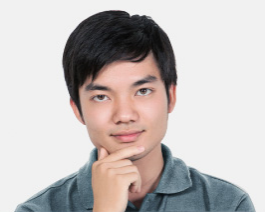 Your Address and City, Viet Nam01234567899	you@awesome.com
Summary: Software engineer with 3 years experience coding technically sophisticated web applications using Microsoft Technologies, C++, Java, three tiered architecture and more. Proficient in C# infrastructure, language standdards, object modeling technologies and Application Life Cycle management.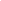 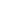  SKILLS & TECHNOLOGIES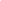 PROFESSIONAL EXPERIENCE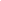 Company ABC 	2012 – Present
A fast-growing multinational internet search engine company in Ho Chi Minh City, Vietnam. Senior Software Developer & Team Leader Led 3 person team. Worked closely with other developers to plan and launch features related to the financial systems of web-enabled merchant services.
Responsibilities:Set priorities, assigned tasks and gave feedback to developers on team.Collaborated with QA, product owner and scrum master to assess ROI, prioritize needs and produce high quality software changes.Identified key software architecture decisions, discussed with product owner to plan best structure for future feature additions.Implemented coding changes to search engine algorithm and transaction processing systems.Coordinated a geographically distributed team through online collaboration tools like Trello and daily Skype calls with overseas partners.Designed reusable components by utilizing various standard frameworks.Evaluated requirements and initial mock-ups; made technology recommendations that supported optimal construction, maintenance and performance.Achievements:Increased speed of development cycles by 40%, from 5 to 7 releases per quarter through better planning, eliminating duplicate work and better communication.Improved bug elimination to 100% every 2 weeks by creating bug tracker tool and training team in its use.Made user chats searchable by redesigning chat file format and implementing backwards compatibility for search.Eliminated cost overruns and delays for more than 25 projects by making a record and fixing regularly the system.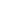 Company Name 	2xxx – 2012
Brief company description
Job Title 1Brief main dutyResponsibilities:Responsibility 1Responsibility 2Achievements:Achievement 1Achievement 2Job Title 2Brief main dutyResponsibilities:Responsibility 1Responsibility 2Achievements:Achievement 1Achievement 2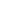 Company Name 	2xxx – 2xxx
Brief company description
Job Title 1Brief main dutyResponsibilities:Responsibility 1Responsibility 2Achievements:Achievement 1Achievement 2Job Title 2Brief main dutyResponsibilities:Responsibility 1Responsibility 2Achievements:Achievement 1Achievement 2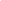 AWARDS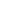 2nd Place in National Physics CompetitionEmployee of the Month: March – May – July 2014
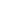 EDUCATION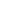 Ho Chi Minh City University of Technology - Bachelor of Networking & TelecommunicationMaster of Business AdministratorMicrosoft Certified Solutions Developer (MCSD)Sun Certified Enterprise Architect (SCEA)Sun Certified Enterprise Architect (SCEA)	LanguagesOperating SystemsNetworkingDatabase- Java- Linux- TCP/IP- Oracle- C/ C++- Solaris- RPC- Informix- Perl- AIX- HTTP- Sybase- VB.NET- ASP.NET- DHTML/ XML- HPUX- BSD- Windows- Security- J2EE/Servlets- SQL- PL/SQL- ERD